Административная процедура 16.16.ЗАЯВЛЕНИЕо   выделении деловой древесины на корню до 50 куб. метров по таксовой стоимости для восстановления жилого дома и (или) надворных построек, уничтоженных или поврежденных в результате пожара, стихийного бедствия или вредного воздействия Прошу выделить 15 (пятнадцать) куб. метров деловой древесины на корню по таксовой стоимости  для восстановления хозяйственной постройки, уничтоженной в результате пожара. К заявлению прилагаю документы: Акт об уничтожении хозяйственной постройки в результате пожара на 1 л. в 1 экз.01.09.2015										И.И. Иванова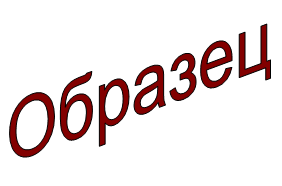 Зельвенский районный исполнительный комитетИвановой Инны Ивановнызарегистрированной по месту жительства г.п. Зельва, ул. Пушкина, д. 107паспорт КН 1730123идентификационный номер4040578К029РВ0выдан Зельвенским районным отделом внутренних дел Гродненской области, 13.06.2008тел. +375 ХХ ХХХ-ХХ-ХХ